Personal Information:Name of faculty member:	____________________________________________________________Father/ Husband Name (as mentioned in offer letter): ________________________________________Position: ___________________________		               Subject: ____________________________Department: ____________________________		Faculty: ____________________________Contact No. ____________________________		Email Address: _______________________First date of joining in GCUF with designation as regular faculty member: __________________________Date of joining at current position: ____________________________________________________Signature of faculty member concerned (with date): __________________________________________Endorsed by: Chairman/Principal/Director: Signature/Date: ________________________________________________________Dean: Signature/Date: ________________________________________________________Instructions for calculation of marks and attachment of proofsCategory 1: Workload (Max. Marks = 08) FOR TEACHNING WORKLOAD PLEASE PASTE SCREENSHOT OF SUBJECTS TAUGHT FROM FACULTY PORTAL Category 2: QEC Marks (Max. Marks = 08)FOR QEC MARKS PLEASE PASTE SCREENSHOT OF SUBJECTS TAUGHT FROM FACULTY PORTAL Category 3: Punctuality & Regularity (Max. Marks = 05)Category 4: Leaves Availed (Marks = 04) Category 5: Compliance of Office Orders (Max. Marks = 04)Category 6: Additional duties/Assignments (Max. Marks = 05)ATTACH NOTIFICATIONS Category 7: No Audit Para, Inquiry and qualified ACRs (Max. Marks = 06)Category 8: Length of service (Max. Marks = 16)ATTACH NOTIFICATION OF FIRST REGULAR APPOINTMENT AT GCUF ALSO ATTACH RECORD OF EOL IF AVAILEDCategory 9: Seminars/workshops/ conferences (organized) (Max. Marks = 06)ATTACH CERTIFICATESCategory 10: Seminars/workshops/ conferences (attended) (Max. Marks = 04)ATTACH CERTIFICATESCategory 11: Research/technical projects (Max. Marks = 04)ATTACH AWARD LETTER/ RELATED DOCUMENTCategory 12: Revision of syllabi of the subject at GCUF during year (Max. Marks = 05)ATTACH NOTIFICATIONCategory 13: Student Supervision (Max. Marks = 06)ATTACH NOTIFICATIONSCategory 14: Research Publications as per HJRS (Max. Marks = 06)Fill Table for Research Papers* Role in authorship e.g., First author, corresponding author, 2nd author, 3rd author, 4th author, 5th author etc.,FIRST PAGE OF PAPER LISTED AT SERIAL No. 1FIRST PAGE OF PAPER LISTED AT SERIAL No. 2Fill Table for Book(s), Book Chapter(s) Authored/Edited* Role in authorship e.g., First author, corresponding author, 2nd author, 3rd author, 4th author, 5th author etc.,FIRST PAGE OF THE BOOK PUBLISHED AT SERIAL No. 1FIRST PAGE OF THE BOOK PUBLISHED AT SERIAL No. 2Category 15: Paper Setting and Marking (Max. Marks = 03)ATTACH PROOFCategory 16: Achievements (Max. Marks = 10)ATTACH RELEVANT DOCUMENTS IN SEQUENCE FROM FIRST TO LAST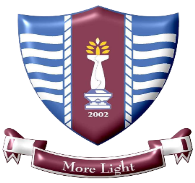 Government College University, FaisalabadTEACHING STAFF ANNUAL PERFORMANCE EVALUATION FOR AWARD OF BONUS(Min. marks for eligibility of getting bonus (basic pay) = 33. For 33 to 50 marks, ¼ of basic pay. For > 50 to 60 marks, ½ of basic pay. For > 60 to 75 marks, ¾ of basic pay. For > 75 to 100 marks, 1 basic pay. In case of > 95 marks, two basic salaries may be given on recommendation of respective dean, bonus evaluation committee and approval of competent authority) Sr. No.CategoryMax. MarksSecured Marks (Self-Assessment)Verified Marks (By Chairperson)Obtained Marks verified by chairperson1Workload082QEC Marks083Punctuality & Regularity054Leaves Availed045Compliance of Office Orders046Additional duties/Assignments 057No Audit Para, Inquiry and qualified ACRs068Length of service 169Seminars/workshops/ conferences (organized)0610Seminars/workshops/ conferences (attended)0411Research/technical projects0412Revision of syllabi of the subject at GCUF0513Student Supervision0614Research Publications0615Paper Setting and Marking0316Achievements10Grand Total of obtained marks verified by chairpersonGrand Total of obtained marks verified by chairpersonGrand Total of obtained marks verified by chairpersonGrand Total of obtained marks verified by chairpersonGrand Total of obtained marks verified by chairpersonParametersObtained Marks(PhD student supervision (supervisor 1 only) and projects (PI only) will be considered as credit hour as approved by the academic council, Average work load of 2 semesters (academic calendar) will be considered)                                 ParametersObtained MarksMark awarded by QEC, 4 marks for each semester (fall semester of previous year + spring semester of current year), average of scores earned in each semester, 40% =4 marks;			50%=5 marks;        60%=6 marks;70%=7 marks;           80%=8 marks                                                                                    ParametersObtained MarksMust be filled by Chairperson based on punctuality and regularity (in office hours and meetings) of the faculty member ParametersObtained MarksMarks will be awarded by Chairperson office based on casual leave record.  For 25% leaves availed, 4 marks will be awarded, for 50% leaves availed 2 marks will be awarded, for 75% leaves availed, 1 mark will be awarded, for availing leaves more than 75%, no mark will be awarded.ParametersObtained MarksMarks will be awarded by Chairperson based on compliance of university/ departmental office orders by faculty member.ParametersObtained Marksa. Actively performing duties at University Level (notified by Registrar)    (04 marks for each additional assignment)b. Actively performing duties at Dept. Level (notified by Chairperson)         (02 marks for each additional assignment)ParametersObtained MarksThere are no audit para/inquiry/adverse remarks in ACR against him/her during the current year. It will be certified by Chairperson.                                        ParametersObtained Marks02 marks for each year of service (excluding EOL)ParametersObtained MarksOrganized as Focal Person (Principal Organizer/Secretary) during yeara. International Level                                                   (04 marks per activity)b. National Level                                                          (03 marks per activity)c. Conducted at University level                                  (02 marks per activity)d. Conducted at Departmental Level                            (01 mark per activity)ParametersObtained Marksa. Attended and presented papers/ Keynote speech at international level                                                                             (02 marks per activity)b. Attended at International level                      (01 mark per activity)c. Attended and presented papers/ Keynote speech at National level                                                                          (02 marks per activity)d. Attended at National/ University level         (01 mark per activity)ParametersObtained Marksa. Research Project Funding secured from both local or foreign funding agencies as PI only, other than GCUF (for the project duration) (4 marks for each project)b. Research Project Funding secured from both local or foreign funding agencies as Co-PI only, other than GCUF (for the project duration) (3 marks for each project)c.  Research Proposal Submitted for Funding by HEC as Co-PI only (2 marks for each project)d. Research Proposal Submitted for Funding as Co-PI only (from non HEC source - National or International)  (1 mark for each project)ParametersObtained Marksa. Convener, Board of Faculty (05 marks)        b. Convener, Board of Studies (05 marks) c. Member, Board of Studies/ Board of faculty (04 marks)d. Member departmental curriculum review committee (04 marks)e. Member, Academic Council (04 marks)f. Member, ASRB   (04 marks)ParametersObtained Marksa. PhD thesis defended as Main Supervisor during the year (6 Marks)  b. PhD thesis (ongoing) as Main Supervisor after synopsis defense up to 3 years after notified by ASRB (3 marks each year for each student)c. M.Phil./MS thesis completed as main supervisor during the year (3 marks for each MS student)d. Final year project supervised during the year   (2 marks for each project)ParametersObtained Marksa.  For “W” category        (03 and 04 marks per paper for Sciences and Social Sciences respectively)b. For “X” category        (02 and 03 marks per paper for Sciences and Social Sciences respectively)c. For “Y” category        (02 mark per paper for Social Sciences)d. For “Z” category        (02 marks per paper for regional languages only)e. Book/ book chapter published/ edited (03 marks for each book and 02 marks for each book chapter)Sr.#List of authors with publication titleJournal name, year, vol. & page numberHEC recognized category(W, X, Y, Z) URL/web link of the paper Role in authorship* 12Title of the bookPublisher name Country of the publisher ISBN  URL/web link of the book Chapter TitleList of authors as appeared in the chapter published Chapter No. year, vol. & page numberRole in authorship* URL/web link of the book chapter ParametersObtained Marksa. Paper Setting (1½ marks)        b. Paper Marking (1½ marks)ParametersObtained MarksAward (International/PAS/RPA-PCST/HEC/Presidential etc.)                (10 marks)Highly cited researcher of HEC recognized journal during year (notified by respective journal)             (8 marks)Patent filed as main contributor during the year (National)          (03 marks)Patent filed as main contributor during the year (International)  (06 marks)Patent granted as main contributor during the year (National)  (07 marks)Patent granted as main contributor during the year (international)  (10 marks)MoU/ Industrial Linkage (Established / Initiated / Signed during the Year) through ORIC (03 marks)Revenue generated through industrial linkages  (05 marks)Policy Advocacy or Case Studies Presented to Government Departments (05 marks)Consultancy provided to an organization during year (notified by registrar) (03 marks)Editor of HEC recognized Journal (verified by ORIC) (05 marks)Review paper in International and National journal    (Max. 3 and 2 marks respectively) Guest Editor/ Associate Editor of HEC recognized Journal (verified by ORIC) (03 marks)Commercialization of Intellectual Idea or your own Product (notified by the Registrar office) (05 marks)Community Services (notified by the Registrar office) (03 marks)Foreign conference session Chair  (05)Local conference session Chair  (03)Principal administrative assignment like Registrar, CE, Treasurer, Director, Dean/ Officer Incharge of Faculty (07)